§1043.  DefinitionsAs used in this chapter, unless the context clearly requires otherwise, the following words shall have the following meanings.1.  Agricultural labor. A.  On and after January 1, 1978, "agricultural labor" includes any service performed:(1)  On a farm, in the employ of any person, in connection with cultivating the soil or in connection with raising or harvesting any agricultural, aquacultural, or horticultural commodity, including the raising, shearing, feeding, caring for, training and management of livestock, bees, poultry and fur-bearing animals and wildlife;(2)  In the employ of the owner or tenant or other operator of a farm, in connection with the operation, management, conservation, improvement or maintenance of such farm and its tools and equipment, or in salvaging timber or clearing land of brush and other debris left by a hurricane, if the major part of such service is performed on a farm;(3)  In connection with the production or harvesting of any commodity defined as an agricultural commodity in section 15(g) of the Agricultural Marketing Act, as amended, 12 U.S.C. 1141J, or in connection with the ginning of cotton, or in connection with the operation or maintenance of ditches, canals, reservoirs or waterways, not owned or operated for profit, used exclusively for supplying and storing water for farming purposes;(4)  In the employ of the operator of a farm, in handling, planting, drying, packing, packaging, processing, freezing, grading, storing or delivering to storage or to market or to a carrier for transportation to market, in its unmanufactured state, any agricultural or horticultural commodity; but only if such operator produced more than 1/2 of the commodity with respect to which such service is performed; in the employ of a group of operators of farms, or a cooperative organization of which such operators are members, in the performance of service described in this subparagraph, but only if such operators produced more than 1/2 of the commodity with respect to which such service is performed.  The provisions of this subparagraph shall not be deemed to be applicable with respect to service performed in connection with commercial canning or commercial freezing or in connection with any agricultural or horticultural commodity after its delivery to a terminal market for consumption; hatching or processing of poultry, transportation of poultry; grading of eggs or packing of eggs, transportation of eggs; the processing of any meat product or the transportation of any meat product; or to any potato packing business which customarily operates during a regularly recurring period of at least 140 working days in a calendar year; or(5)  On a farm operated for profit if such service is not in the course of the employer's trade or business.  [PL 1979, c. 515, §1-A (AMD).]B.  As used in paragraph A, the term "farm" includes stock, dairy, poultry, fruit, fur-bearing animal and truck farms, plantations, ranches, nurseries, ranges, greenhouses or other similar structures used primarily for the raising of agricultural or horticultural commodities, and orchards.  [PL 1977, c. 570, §1 (NEW).][PL 1979, c. 515, §1-A (AMD).]1-A.  Annual average weekly wage.  "Annual average weekly wage," as used to establish the maximum weekly benefit amount for purposes of this chapter, means 1/52 of aggregate total wages paid in Maine covered employment, as reported on employer contribution reports for the calendar year, divided by the arithmetic mean of midmonth weekly covered employment reported on employer contribution reports for the calendar year.[PL 1985, c. 591, §1 (NEW).]2.  Annual payroll.  "Annual payroll" means the total amount of wages paid by an employer during a calendar year, not meaning, however, to include that part of individual wages or salaries in excess of $12,000.[PL 2017, c. 117, §1 (AMD).]3.  Base period.  "Base period" means the first 4 of the last 5 completed calendar quarters immediately preceding the first day of an individual's benefit year; provided that if the first quarter of the last 5 completed calendar quarters was included in the base period applicable to any individual's previous benefit year, his base period shall be the last 4 completed calendar quarters.  In the case of a combined-wage claim pursuant to the arrangement approved by the secretary in accordance with section 1082, subsection 12, the base period shall be that applicable under the unemployment compensation law of the paying state.[PL 1973, c. 555, §4 (AMD).]3-A.  Alternate base period.  For benefit years effective on or after September 27, 1992 for any individual who fails to meet the eligibility requirements of section 1192, subsection 5 in the base period as defined in subsection 3, the Department of Labor shall make a redetermination of eligibility based on a base period that consists of the last 4 completed calendar quarters immediately preceding the first day of the individual's benefit year.  This base period is known as the "alternate base period."  If wage information for the most recent quarter of the alternate base period is not available to the department from regular quarterly reports of wage information that is systematically accessible, the department shall gather the necessary data in accordance with rules established for this purpose.If the department receives information from the employer that causes a revised monetary determination under this subsection, benefits received prior to that revision may not constitute an overpayment of benefits provided the claimant did not knowingly misrepresent information requested by the department.Wages that fall within the base period of claims established under this subsection are not available for reuse in qualifying for any subsequent benefit years under section 1192.In the case of a combined-wage claim pursuant to the arrangement approved by the United States Secretary of Labor in accordance with section 1082, subsection 12, the base period is that base period applicable under the unemployment compensation law of the paying state.[PL 1995, c. 9, §1 (AMD).]4.  Benefits.  "Benefits" means the money payments payable to an individual, as provided in this chapter, with respect to his unemployment.5.  Benefit year.  "Benefit year" means the one-year period beginning with the date with respect to which an insured worker files a request for determination of the worker's insured status, and thereafter the one-year period beginning with the date with respect to which the worker next files such a request after the end of the worker's last preceding benefit year. If an insured worker files a request for determination of the worker's insured status during a week in which one calendar quarter ends and another begins, the benefit year for applicable base period identity purposes is deemed to begin on the first day of the new calendar quarter.A.    [PL 1985, c. 591, §2 (RP).]B.  A dislocated worker, as defined in section 1196, subsection 1, enrolled in a training program approved under section 1192, subsection 6, 6‑A, 6‑C, 6‑D or 6‑E who has exhausted the worker's benefit year within 30 months of the worker's enrollment in the training program is entitled to the product of the worker's most recent weekly benefit amount multiplied by the number of weeks in which that person is in an approved training program, up to a maximum of 26 weeks, provided that no benefits may be paid under this paragraph to any person:(1)  Until the person has exhausted benefits for which that person is eligible under any unemployment insurance benefit program funded in whole or in part by the State Government or Federal Government; or(2)  Who is eligible for or who has exhausted, after the effective date of this paragraph, trade adjustment allowances as provided by the United States Trade Act of 1974, Title II, Chapter 2, Public Law 93-617, United States Code, Title 19, Section 2291, et seq., and any amendments or additions thereto, or a similar successor provision of that Act, except that any individual who was eligible for and received less than 26 weeks of benefits under the United States Trade Act may receive benefits for the number of weeks by which their benefits under that Act are less than 26 weeks.  [PL 2009, c. 271, §1 (AMD).]In the case of a combined-wage claim pursuant to the arrangement approved by the secretary in accordance with section 1082, subsection 12, the benefit year is that applicable under the unemployment compensation law of the paying state.[PL 2009, c. 271, §1 (AMD).]5-A.  Bureau of Unemployment Compensation.  "Bureau" means the Bureau of Unemployment Compensation, the former Division of Unemployment Compensation in the Bureau of Employment Security.[PL 1995, c. 560, Pt. G, §10 (RPR).]5-A.  Bureau of Employment Security. [PL 1979, c. 579, §3 (NEW); PL 1979, c. 651, §47 (RP).]6.  Calendar quarter.  "Calendar quarter" means the period of 3 consecutive calendar months ending on March 31st, June 30th, September 30th or December 31st.6-A.  Client company.  "Client company" means a person, association, partnership, corporation or other entity that leases employees from an employee leasing company pursuant to contract.[PL 1991, c. 468, §2 (NEW).]7.  Commission.  "Commission" means the 3-member Unemployment Insurance Commission.[PL 1983, c. 351, §3 (AMD).]7-A.  Commissioner.  "Commissioner" means the Commissioner of Labor.[PL 1981, c. 168, §10 (AMD).]7-B.  Domestic abuse.  "Domestic abuse" means any of the following acts between any family or household members or sexual partners whether or not they have lived together:A.  Attempting to cause or causing bodily injury or offensive physical contact including sexual assaults;  [PL 1991, c. 560, §1 (NEW).]B.  Attempting to place or placing another in fear of bodily injury through any course of conduct including, but not limited to, threatening, harassing or tormenting behavior;  [PL 1991, c. 560, §1 (NEW).]C.  Compelling a person by force, threat of force or intimidation to engage in conduct from which the person has a right or privilege to abstain or to abstain from conduct in which the person has a right to engage;  [PL 1991, c. 560, §1 (NEW).]D.  Knowingly restricting substantially the movements of another person without that person's consent or other lawful authority by:  removing that person from that person's residence, place of business or school; moving that person a substantial distance from the vicinity where that person was found; or confining that person for a substantial period either in the place where the restriction commenced or in a place to which that person has been moved;  [PL 1991, c. 560, §1 (NEW).]E.  Communicating to a person a threat to commit, or cause to be committed, a crime of violence dangerous to human life against the person to whom the communication is made or another, and the natural and probable consequence of the threat, whether or not that consequence in fact occurs, is to place the person to whom the threat is communicated, or the person against whom the threat is made, in reasonable fear that the crime will be committed; or  [PL 1991, c. 560, §1 (NEW).]F.  Repeatedly intimidating or harassing a person with the intention of causing fear or intimidation.  [PL 1991, c. 560, §1 (NEW).][PL 1991, c. 560, §1 (NEW).]8.  Money payments to the State Unemployment Compensation Fund. A.  "Contributions" means the money payments required by this chapter to be made into the fund by an employer on account of having individuals performing services for him.  [PL 1973, c. 555, §6 (RPR).]B.  "Payments in lieu of contributions" means the money payments made into the fund by an employer pursuant to section 1221, subsections 11 and 13.  [PL 1973, c. 555, §6 (RPR).][PL 1973, c. 555, §6 (RPR).]8-A.  Employee leasing company.  "Employee leasing company" means a business entity that engages in the business of leasing employees to client companies without the client company severing an employer-employee relationship with the employees for services performed for the client company.[PL 1991, c. 468, §2 (NEW).]9.  Employer.  "Employer" means:A.    [PL 1979, c. 541, Pt. A, §175 (RP).]A-1.  Any employing unit which:(1)  During any calendar quarter in either the current or preceding calendar year paid wages of $1,500 or more; or(2)  For some portion of a day in each of 20 different weeks, whether or not such weeks were consecutive, within either the current or the preceding calendar year, has or had in employment one or more individuals, irrespective of whether the same individual was employed in each such day;  [PL 1979, c. 541, Pt. A, §176 (AMD).]B.  Any individual or employing unit which acquired the organization, trade or business, or substantially all the assets thereof, of another which at the time of such acquisition was an employer subject to this chapter;C.  Any individual or employing unit which acquired the organization, trade or business, or substantially all the assets thereof, of another employing unit not an employer subject to this chapter and which, if subsequent to such acquisition it were treated as a single unit with such other employing unit, would be an employer under paragraphs A, A‑1 or H;  [PL 1971, c. 538, §5 (AMD).]D.  Any employing unit which together with one or more other employing units is owned or controlled, by legally enforceable means or otherwise, directly or indirectly by the same interests, or which owns or controls one or more other employing units, by legally enforceable means or otherwise, and which, if treated as a single unit with such other employing unit, or interests, or both, would be an employer under paragraph A‑1, H or J;  [PL 1985, c. 348, §1 (AMD).]E.  Any employing unit not an employer by reason of any other paragraph of this subsection, for which within either the current or preceding calendar year service in employment is or was performed with respect to which such employing unit is liable for any federal tax against which credit may be taken for contributions required to be paid into a State Unemployment Fund; or which, as a condition for approval of this chapter for full tax credit against the tax imposed by the Federal Unemployment Tax Act, is required, pursuant to such Act, to be an employer under this chapter;  [PL 1971, c. 538, §5 (AMD).]F.  Any employing unit which, having become an employer under paragraphs A, A‑1, B, C, D, E, G, H, J or K has not, under section 1222, ceased to be an employer subject to this chapter, or for the effective period of its election pursuant to section 1222, subsection 3, any other employing unit which has elected to become fully subject to this chapter;  [PL 1979, c. 541, Pt. A, §177 (AMD).]G.  Any individual or employing unit that acquired any part of the organization, trade or business or assets of another, and the acquired part, had it previously been treated as a separate unit, would have been an employer under paragraphs A, A‑1, H or J;  [PL 1997, c. 293, §1 (AMD).]H.  Any employing unit for which service in employment, as defined in subsection 11, paragraph A‑1, subparagraph (3) is performed after December 31, 1971;  [PL 1971, c. 538, §6 (NEW).]I.  Any employing unit for which service in employment, as defined in subsection 11, paragraph A‑1, subparagraph (1), is performed after December 31, 1971;  [PL 1971, c. 538, §6 (NEW).]J.  Any employing unit for which agricultural labor as defined in subsection 11, paragraph A‑2 is performed after December 31, 1977;  [PL 1977, c. 570, §4 (NEW).]K.  Any employing unit for which domestic service in employment as defined in subsection 11, paragraph A‑3 is performed after December 31, 1977;  [PL 1977, c. 570, §4 (NEW).]L.  In determining whether or not an employing unit for which service, other than domestic service, is also performed is an employer under paragraphs A‑1, H, I or J, wages earned or the employment of an employee performing domestic service after December 31, 1977, shall not be taken into account; or  [PL 1979, c. 541, Pt. A, §178 (AMD).]M.  In determining whether or not an employing unit for which service, other than agricultural labor, is also performed is an employer under paragraphs A‑1, H, I or K, the wages earned or the employment of an employee performing service in agricultural labor after December 31, 1977, shall not be taken into account. If an employing unit is determined an employer of agricultural labor, such employing unit shall be determined an employer for the purposes of paragraph A‑1.  [PL 1977, c. 570, §4 (NEW).]N.  If 2 or more related corporations concurrently employ the same individual and compensate that individual through a common paymaster which is one of the corporations, those corporations shall be considered to be a single employer, and each of the corporations shall be considered to have paid as wages to the individual only the amounts actually disbursed by it to the individual and shall not be considered to have paid as wages to the individual amounts actually disbursed to the individual by another of the corporations.  [PL 1979, c. 146 (NEW).][PL 1997, c. 293, §1 (AMD).]10.  Employing unit.  "Employing unit" means any individual or type of organization, including any partnership, association, trust, estate, joint stock company, insurance company or corporation, whether domestic or foreign, or the receiver, trustee in bankruptcy, trustee or successor thereof, or the legal representative of a deceased person, which has or subsequent to January 1, 1935 had in its employ one or more individuals performing services for it within this State. On and after January 1, 1978, "employing unit" shall also mean the State or any of its instrumentalities or any political subdivision thereof or any of its instrumentalities or any instrumentality of more than one of the foregoing or any instrumentality of any of the foregoing and one or more other states or political subdivisions. All individuals performing services within this State for any employing unit which maintains 2 or more separate establishments within this State shall be deemed to be employed by a single employing unit for all the purposes of this chapter. Whenever any employing unit contracts with or has under it any contractor or subcontractor for any work which is part of its usual trade, occupation, profession or business, unless the employing unit as well as each such contractor or subcontractor is an employer by reason of subsection 9 or section 1222, subsection 3, the employing unit shall for all the purposes of this chapter be deemed to employ each individual in the employ of each such contractor or subcontractor for each day during which such individual is engaged in performing such work; except that each such contractor or subcontractor who is an employer by reason of subsection 9 or section 1222, subsection 3, shall alone be liable for the employer's contributions measured by wages to individuals in his employ, and except that any employing unit who shall become liable for and pay contributions with respect to individuals in the employ of any such contractor or subcontractor who is not an employer by reason of subsection 9 or section 1222, subsection 3 may recover the same from such contractor or subcontractor. Each individual employed to perform or to assist in performing the work of any agent or employee of an employing unit shall be deemed to be employed by such employing unit for all the purposes of this chapter, whether such individual was hired or paid directly by such employing unit or by such agent or employee, provided the employing unit had actual or constructive knowledge of such work.[PL 1977, c. 570, §5 (AMD).]11.  Employment.  "Employment," except as otherwise provided in paragraph F, subparagraph (2), means any service performed prior to July 26, 1940 which was employment as defined in this subsection prior to such date, and subject to the other provisions of this subsection service performed after July 26, 1940, including service in interstate commerce, performed for wages or under any contract of hire, written or oral, expressed or implied.If the services performed during 1/2 or more of any pay period by an individual for the person employing him constitute employment, all the services of such individual for such period shall be deemed to be employment; but if the services performed during more than 1/2 of any such pay period by an individual for the person employing him do not constitute employment, then none of the services of such individual for such period shall be deemed to be employment. As used in this paragraph, the term "pay period" means a period of not more than 31 consecutive days for which a payment of remuneration is ordinarily made to the individual by the person employing him. This paragraph shall not be applicable with respect to services performed in a pay period by an individual for the person employing him, where any of such service is excepted by paragraph F, subparagraph (3).A.  The term "employment" shall include an individual's entire service, performed within or both within and without this State if:(1)  The service is localized in this State; or(2)  The service is not localized in any state but some of the service is performed in this State and the base of operations, or if there is no base of operations, then the place from which such service is directed or controlled, is in this State, or the base of operations or place from which such service is directed or controlled is not in any state in which some part of the service is performed, but the individual's residence is in this State.(3)  The term "employment" shall include an individual's service, wherever performed within the United States or Canada, in the employ of an American employer, other than service which is deemed employment under the unemployment compensation law of any other state or Canada, and the place from which the service is directed or controlled is in this State.  [PL 1979, c. 515, §2 (AMD).]A-1.  After December 31, 1971, employment includes:(1)  Notwithstanding paragraph F, except as herein provided, service performed by an individual, prior to January 1, 1978, in the employ of this State or any of its instrumentalities, or in the employ of this State and one or more states or their instrumentalities, for a hospital or institution of higher education located in this State, provided that such service is excluded from employment as defined in the Federal Unemployment Tax Act solely by reason of Section 3306 (c)(7) of that Act and service performed after December 31, 1977, in the employ of this State or any of its instrumentalities or any political subdivision thereof or any of its instrumentalities or any instrumentality of more than one of the foregoing or any instrumentality of any of the foregoing and one or more other states or political subdivisions; provided that such service is excluded from "employment" as defined in the Federal Unemployment Tax Act by Section 3306 (c)(7) of that Act and is not excluded under paragraph F, subparagraph (17);(2)  Any service performed by an individual as an agent-driver or commission-driver engaged in laundry or dry-cleaning services, or in distributing meat products, vegetable products, fruit products, bakery products, beverages, other than milk, for that individual's principal; as a traveling or city sales representative, other than as an agent-driver or commission-driver, engaged upon a full-time basis in the solicitation on behalf of, and the transmission to, that individual's principal, except for side-line sales activities on behalf of some other person, of orders from wholesalers, retailers, contractors or operators of hotels, restaurants or other similar establishments for merchandise for resale or supplies for use in their business operations;(3)  Notwithstanding paragraph F, except as herein provided, service performed in the employ of a religious, charitable, educational or other organization that is excluded from the term employment as defined in the Federal Unemployment Tax Act solely by reason of Section 3306 (c)(8) of that Act; and the organization had 4 or more individuals in employment for some portion of a day in each of 20 different weeks, whether or not such weeks were consecutive, within either the current or preceding calendar year, regardless of whether they were employed at the same moment of time; and such services are not excluded under paragraph F, subparagraph (17), divisions (a) through (i);(4)  The service of an individual who is a citizen of the United States, performed outside the United States, after December 31, 1971, except in Canada, in the employ of an American employer, other than service that is deemed employment under paragraph A, if:(a)  The employer's principal place of business in the United States is located in this State;(b)  The employer has no place of business in the United States, but the employer is an individual who is a resident of this State; or the employer is a corporation that is organized under the laws of this State; or the employer is a partnership or a trust and the number of the partners or trustees who are residents of this State is greater than the number who are residents of any other state;(c)  None of the criteria of divisions (a) and (b) is met but the employer has elected coverage in this State or, the employer having failed to elect coverage in any state, the individual has filed a claim for benefits, based on such service, under the law of this State; or(d)  An American employer, for purposes of this subparagraph, means a person who is an individual who is a resident of the United States; or a partnership if 2/3 or more of the partners are residents of the United States; or a trust, if all of the trustees are residents of the United States; or a corporation organized under the laws of the United States or of any state.  [PL 2011, c. 691, Pt. A, §26 (AMD).]A-2.  After December 31, 1977, employment shall include:(1)  Service performed by an individual in agricultural labor as defined in subsection 1 when:(a)  Such service is performed for a person who:(i)  During any calendar quarter in either the current or preceding calendar year paid wages of $20,000 or more to individuals employed in agricultural labor; or(ii)  For some portion of a day in each of 20 different calendar weeks, whether or not such weeks were consecutive, in either the current or the preceding calendar year, employed in agricultural labor 10 or more individuals, regardless of whether they were employed at the same moment of time.(b)  Notwithstanding the provisions of subsection 10, for the purposes of this paragraph any individual who is a member of a crew furnished by a crew leader to perform service in agricultural labor for any other person shall be treated as an employee of such crew leader:(i)  If such crew leader holds a valid certificate of registration under the Farm Labor Contractor Registration Act of 1963, or substantially all the members of such crew operate or maintain tractors, mechanized harvesting or cropdusting equipment, or any other mechanized equipment, which is provided by such crew leader; and(ii)  If such individual is not an employee of such other person within the meaning of subsection 9.(c)  For the purposes of this paragraph, in the case of any individual who is furnished by a crew leader to perform services in agricultural labor for any other person and who is not treated as an employee of such crew leader under division (b):(i)  Such other person and not the crew leader shall be treated as the employer of such individuals; and(ii)  Such other person shall be treated as having paid wages to such individual in an amount equal to the amount of wages paid to such individual by the crew leader, either on his own behalf or on behalf of such other person for the service in agricultural labor performed for such other person.(d)  For the purposes of this paragraph, the term "crew leader" means an individual who:(i)  Furnishes individuals to perform service in agricultural labor for any other person,(ii)  Pays either on his own behalf or on behalf of such other person, the individuals so furnished by him for the service in agricultural labor performed by them, and(iii)  Has not entered into a written agreement with such other person under which such individual is designated as an employee of such other person.  [PL 1979, c. 127, §159 (AMD).]A-3.  After December 31, 1977, the term "employment" shall include domestic service in a private home, local college club or local chapter of a college fraternity or sorority performed for a person who paid wages of $1,000 or more after December 31, 1977, in the current calendar year or the preceding calendar year to individuals employed in such domestic service in any calendar quarter.  [PL 1977, c. 570, §11 (NEW).]B.  Services performed within this State but not covered under paragraph A shall be deemed to be employment subject to this chapter, if contributions are not required and paid with respect to such services under an unemployment compensation or employment security law of any other state or of the Federal Government.C.  Services not covered under paragraph A, and performed entirely without this State, with respect to no part of which contributions are required and paid under an unemployment compensation or employment security law of any other state or of the Federal Government, shall be deemed to be employment subject to this chapter, if the individual performing such services is a resident of this State and the bureau approves the election of the employing unit for whom such services are performed that the entire service of such individual shall be deemed to be employment subject to this chapter.  [PL 1979, c. 651, §§44,47 (AMD).]D.  Service is considered to be localized within a state if:(1)  The service is performed entirely within a state; or(2)  The service is performed both within and outside a state, but the service performed outside a state is incidental to the individual's service within the State, including service that is temporary or transitory in nature or consists of isolated transactions.Notwithstanding any other provisions of this section, "employment" includes all service performed after January 1, 1947 by an officer or member of the crew of an American vessel on or in connection with the vessel, as long as the operating office from which the operations of the vessel operating on navigable waters within, or within and outside, the United States are ordinarily and regularly supervised, managed, directed or controlled is within the State.  [PL 2023, c. 405, Pt. A, §99 (RPR).]E.  Services performed by an individual for remuneration are considered to be employment subject to this chapter unless it is shown to the satisfaction of the bureau that the individual is free from the essential direction and control of the employing unit, both under the individual's contract of service and in fact, and the employing unit proves that the individual meets all of the criteria in subparagraph (1) and criteria of at least 3 divisions of subparagraph (2).  In order for an individual to be considered an independent contractor:(1)  The following criteria must be met:(a)  The individual has the essential right to control the means and progress of the work except as to final results;(b)  The individual is customarily engaged in an independently established trade, occupation, profession or business;(c)  The individual has the opportunity for profit and loss as a result of the services being performed for the other individual or entity;(d)  The individual hires and pays the individual's assistants, if any, and, to the extent such assistants are employees, supervises the details of the assistants' work; and(e)  The individual makes the individual's services available to some client or customer community even if the individual's right to do so is voluntarily not exercised or is temporarily restricted; and(2)  At least 3 of the following criteria must be met:(a)  The individual has a substantive investment in the facilities, tools, instruments, materials and knowledge used by the individual to complete the work;(b)  The individual is not required to work exclusively for the other individual or entity;(c)  The individual is responsible for satisfactory completion of the work and may be held contractually responsible for failure to complete the work;(d)  The parties have a contract that defines the relationship and gives contractual rights in the event the contract is terminated by the other individual or entity prior to completion of the work;(e)  Payment to the individual is based on factors directly related to the work performed and not solely on the amount of time expended by the individual;(f)  The work is outside the usual course of business for which the service is performed; or(g)  The individual has been determined to be an independent contractor by the federal Internal Revenue Service.  [PL 2011, c. 643, §6 (RPR); PL 2011, c. 643, §14 (AFF).]F.  The term "employment" does not include:(1)  Service performed in the employ of this State, or of any political subdivision thereof, or of any instrumentality of this State or its political subdivisions, except as provided by this subsection;(2)  Service performed in the employ of the United States Government or an instrumentality of the United States immune under the Constitution of the United States from the contributions imposed by this chapter, except that on and after January 1, 1940 to the extent that the Congress of the United States has permitted states to require any instrumentalities of the United States to make payments into an unemployment compensation fund under a state unemployment compensation or employment security law, all of the provisions of this chapter are applicable to such instrumentalities and to services performed for such instrumentalities in the same manner, to the same extent and on the same terms as to all other employers, employing units, individuals and services. If this State is not certified for any year by the Secretary of Labor under the federal Internal Revenue Code, Section 3304, the payments required of such instrumentalities with respect to that year must be refunded by the commissioner from the fund in the same manner and within the same period as is provided in section 1225, subsection 5, with respect to contributions erroneously collected;(3)  Service with respect to which unemployment compensation is payable under an unemployment compensation system or employment security system established by an Act of Congress. The commissioner is authorized and directed to enter into agreements with the proper agencies under such an Act of Congress, which agreements become effective 10 days after publication thereof in the manner provided in section 1082, subsection 2, for regulations, to provide reciprocal treatment to individuals who have, after acquiring potential rights to benefits under this chapter, acquired rights to unemployment compensation under such an Act of Congress, or who have, after acquiring potential rights to unemployment compensation under such an Act of Congress, acquired rights to benefits under this chapter;(4)  Agricultural labor as defined in subsection 1, except as provided in paragraph A‑2;(5)  Service performed by an individual who is an alien admitted to the United States to perform agricultural labor pursuant to the United States Immigration and Nationality Act, Sections 214(c) and 101(a) (15) (H);(6)  Domestic service in a private home, except as provided in paragraph A‑3;(7)  Service performed by an individual in the employ of that individual's son, daughter or spouse and service performed by a child under 18 years of age in the employ of that child's father or mother, except for periods of such service for which unemployment insurance contributions are paid;(8)  Service performed by a student attending an elementary, secondary or postsecondary school while participating in a cooperative program of education and occupational training or on-the-job training that is part of the school curriculum;(9)  Service performed with respect to which unemployment compensation is payable under the federal Railroad Unemployment Insurance Act, 52 Stat. 1094 (1938);(10)  Service performed in the employ of any other state or any political subdivision thereof or any instrumentality of any one or more of the foregoing that is wholly owned by one or more states or political subdivisions and any services performed in the employ of any instrumentality of one or more other states or their political subdivisions to the extent that the instrumentality is, with respect to such a service, immune under the Constitution of the United States from the tax imposed by Section 3301 of the federal Internal Revenue Code, except as provided in paragraph A‑1, subparagraph (1);(11)  Service performed in any calendar quarter in the employ of any organization exempt from income tax under the federal Internal Revenue Code, Section 501(a) other than an organization described in the federal Internal Revenue Code, Section 401(a), or under Section 521, if the remuneration for such service is less than $150;(12)  Service performed in the employ of a foreign government, including service as a consular or other officer or employee or a nondiplomatic representative;(13)  Service performed in the employ of an instrumentality wholly owned by a foreign government:(a)  If the service is of a character similar to that performed in foreign countries by employees of the United States Government or an instrumentality thereof; and(b)  If the commissioner finds that the United States Secretary of State has certified to the United States Secretary of the Treasury that the foreign government, with respect to whose instrumentality exemption is claimed, grants an equivalent exemption with respect to similar service performed in the foreign country by employees of the United States Government and of instrumentalities thereof;(14)  Service performed as a student nurse in the employ of a hospital or a nurses' training school by an individual who is enrolled and is regularly attending classes in a nurses' training school chartered or approved pursuant to state law and service performed as an intern in the employ of a hospital by an individual who has completed a 4-year course in a medical school chartered or approved pursuant to state law;(15)  Service performed by an individual for a person as a real estate broker, a real estate sales representative, an insurance agent or an insurance solicitor, if all such service performed by that individual for that person is performed for remuneration solely by way of commission;(16)  Service performed by an individual under 18 years of age in the delivery or distribution of newspapers or shopping news, except delivery or distribution to any point for subsequent delivery or distribution;(17)  Service performed in the employ of any organization that is excluded from the term "employment" as defined in the Federal Unemployment Tax Act solely by reason of 26 United States Code, Section 3306(c)(7) or (8) if:(a)  Service is performed in the employ of a church or convention or association of churches or an organization that is operated primarily for religious purposes and that is operated, supervised, controlled or principally supported by a church or convention or association of churches;(b)  Service is performed by a duly ordained, commissioned or licensed minister of a church in the exercise of that minister's ministry or by a member of a religious order in the exercise of duties required by that order;(d)  Service is performed in a facility conducted for the purpose of carrying out a program of rehabilitation for individuals with intellectual or developmental disabilities who are employed in capacities meeting the conditions set forth in section 666;(e)  Service is performed as part of an unemployment work-relief or work-training program assisted or financed in whole or in part by any federal agency or an agency of a state or political subdivision thereof by an individual receiving that work relief or work training;(f)  Service is performed in the employ of a hospital, as defined in subsection 26, by a patient of that hospital;(g)  Service is performed by an inmate of a custodial or penal institution;(h)  Service is performed in the employ of a school, college or university if that service is performed by a student who is enrolled and is regularly attending classes at such a school, college or university; or(i)  Service is performed in the employ of a governmental entity referred to in paragraph A‑1, subparagraph (1) if that service is performed by an individual in the exercise of duties:(i)  As an elected official;(ii)  As a member of a legislative body or a member of the judiciary of a state or political subdivision of a state;(iii)  As a member of the State National Guard or Air National Guard;(iv)  As an employee serving on a temporary basis in case of fire, storm, snow, earthquake, flood or similar emergency;(v)  In a position that, under or pursuant to the laws of this State, is designated as a major nontenured policy-making or advisory position or a policy-making or advisory position the performance of the duties of which ordinarily does not require more than 8 hours per week; or(vi)  As an election official or election worker if the amount of remuneration received by the individual during the calendar year for services as an election official or election worker is less than $1,000;(18)  Service performed under a booth rental agreement or other rental agreement by:(a)  A hairdresser who holds a booth license and operates within another hairdressing establishment; or(b)  A tattoo artist if the service performed by the tattoo artist is not subject to federal unemployment tax;(19)  Service performed by a barber who holds a booth license and operates within another barbering establishment if operated under a booth rental agreement or other rental agreement;(20)  Service performed by a contract interviewer engaged in marketing research or public opinion interviewing when such interviewing is conducted in the field or over the telephone on premises not used or controlled by the person for whom such contract services are being provided;(21)  After December 31, 1981, service performed by an individual on a boat engaged in catching fish or other forms of aquatic animal life, unless those services would be included in the definition of "employment" for federal unemployment tax purposes under the Federal Unemployment Tax Act, 26 United States Code, Section 3306(c), as amended.  Also included in this exemption are services performed in harvesting shellfish for depuration from designated areas as authorized by Title 12, section 6856;(22)  Service performed by a member or leader of a musical group, band or orchestra or an entertainer when the services are performed under terms of a contract entered into by the leader or an agent of the musical group, band, orchestra or entertainer with an employing unit for whom the services are being performed, if the leader or agent is not an employer by reason of subsection 9 or of section 1222, subsection 3;(23)  Service performed in the delivery or distribution of newspapers or magazines to the ultimate consumer by an individual who is compensated by receiving or retaining a commission or profit on the sale of the newspaper or magazine;(24)  Service performed by a homeworker in the knitted outerwear industry as those terms are defined, on September 19, 1985, in 29 Code of Federal Regulations, Part 530, Section 530.1;(25)  Service performed by a full-time student, as defined in subsection 30, in the employ of a youth camp licensed under Title 22, section 2495 if the full-time student performed services in the employ of the camp for less than 13 calendar weeks in the calendar year and the camp:(a)  Did not operate for more than 7 months in the calendar year and did not operate for more than 7 months in the preceding calendar year; or(b)  Had average gross receipts for any 6 months in the preceding calendar year that were not more than 33 1/3% of its average gross receipts for the other 6 months in the preceding calendar year;(26)  Service performed by an individual as a home stitcher as long as that employment is not subject to federal unemployment tax;(27)  Service performed by a person licensed as a guide as required by Title 12, section 12853, as long as that employment is not subject to federal unemployment tax;(28)  Service performed by a direct seller as defined in 26 United States Code, Section 3508(b)(2).  This subparagraph does not include a person selling major improvements or renovations to the structure of a home, business or property;(29)  Service performed by lessees of taxicabs, as long as that employment is not subject to federal unemployment tax.  This subparagraph may not be construed to affect a determination regarding a lessee's status as an independent contractor for workers' compensation purposes;(30)  Service provided by a dance instructor to students of a dance studio when there is a contract between the instructor and the studio under which the instructor's services are not offered exclusively to the studio, the studio does not control the scheduling of the days and times of classes other than beginning and end dates, the instructor is paid by the class and not on an hourly or salary basis, the compensation rate is the result of negotiation between the instructor and the studio and the instructor is given the freedom to develop the curriculum;(31)  Service performed by participants enrolled in programs or projects under the Maine Climate Corps Program established pursuant to Title 5, section 7507 or under national service laws including the federal National and Community Service Act of 1990, as amended, 42 United States Code, Section 12501 et seq. and the federal Domestic Volunteer Service Act, as amended, 42 United States Code, Section 4950 et seq.;(32)  Service of an author in furnishing text or other material to a publisher who:(a)  Does not control the author's work except to propose topics or to edit material submitted;(b)  Does not restrict the author from publishing elsewhere;(c)  Furnishes neither a place of employment nor equipment for the author's use;(d)  Does not direct or control the time devoted to the work; and(e)  Pays only for material that is accepted for publication.This exception does not apply if the employment is subject to federal unemployment tax;(33)  Service provided by an owner-operator of a truck or truck tractor while it is leased to a motor carrier, as defined in 49 Code of Federal Regulations, Section 390.5 (2000), as long as that employment is not subject to federal unemployment tax;(34)  Service performed by a professional investigator, as defined in Title 32, section 8103, subsection 5, as long as that employment is not subject to federal unemployment tax and the following requirements are met:(a)  There is a written contract between the professional investigator and the party requesting services;(b)  The professional investigator offering the services operates independently of the party requesting services, except for the time frame and quality of finished work as specified in the contract;(c)  Compensation for services is negotiated between the 2 parties and is paid for each service performed; and(d)  The party requesting services furnishes neither equipment nor the place of employment to the professional investigator; and(35)  Service performed by an individual who volunteers for an employer or governmental entity if the volunteer:(a)  Performs hours of service for the employer or governmental entity for civic, charitable or humanitarian reasons, without promise, expectation or receipt of compensation for services rendered.  Although a volunteer may receive no compensation, a volunteer may be paid expenses, reasonable benefits or a nominal fee to perform such services;(b)  Offers services freely and without pressure or coercion, direct or implied, from an employer; and(c)  Is not otherwise employed by the same employer or governmental entity to perform the same type of services as those for which the individual proposes to volunteer.For purposes of this subparagraph, "governmental entity" has the same meaning as in section 1221, subsection 10.  [PL 2021, c. 728, §4 (AMD).]G.  Notwithstanding any other provisions of this section, "employment" shall include service with respect to which a tax is required to be paid under any federal law imposing a tax against which credit may be taken for contributions required to be paid into a state unemployment fund or which as a condition for full tax credit against the tax imposed by the Federal Unemployment Tax Act is required to be covered under this chapter.  [PL 1971, c. 538, §13 (AMD).][PL 2023, c. 405, Pt. A, §99 (AMD).]12.  Employment office.  "Employment office" means a free public employment office, or branch thereof, operated by this State or the United States or maintained as a part of a state-controlled system of public employment offices.13.  Employment Security Administration Fund.  "Employment Security Administration Fund" means the Employment Security Administration Fund from which administrative expenses under this chapter shall be paid.14.  Fund.  "Fund" means the Unemployment Compensation Fund to which all contributions and payments in lieu of contributions required and from which all benefits provided under this chapter shall be paid.[PL 1973, c. 555, §9 (AMD).]15.  Insured work.  "Insured work" means employment by employers.16.  State and United States. A.  "State" includes the states of the United States, the District of Columbia, the Commonwealth of Puerto Rico and the Virgin Islands.  [PL 1977, c. 570, §17 (RPR).]B.  The term "United States" when used in a geographical sense includes the States, the District of Columbia, the Commonwealth of Puerto Rico and the Virgin Islands.  [PL 1977, c. 570, §17 (RPR).]C.    [PL 1979, c. 515, §4 (RP).][PL 1979, c. 515, §4 (AMD).]17.  Unemployment, total and partial.  "Unemployment, total and partial," means:A.  An individual, including corporate officers, is considered "totally unemployed" in any week with respect to which wages are not payable to the individual and during which the individual does not perform services, except that remuneration payable or received as holiday pay is not considered wages for the purpose of this subsection and except that any amounts received from the Federal Government by members of the National Guard and organized reserve, including base pay and allowances, or any amounts received as a volunteer firefighter or a volunteer emergency medical services person, are not considered wages for the purpose of this subsection.  [PL 1991, c. 193, §2 (AMD).]B.  An individual, including corporate officers, is considered "partially unemployed" in any week of less than full-time work if the individual's wages payable from any source for such week are not  $100 or more in excess of the weekly benefit amount the individual would be entitled to receive if totally unemployed and eligible, except that remuneration payable or received as holiday pay is not considered wages for the purpose of this subsection and except that any amounts received from the Federal Government by members of the National Guard and organized reserve, including base pay and allowances, or any amounts received as a volunteer firefighter, a volunteer emergency medical services person or as an elected member of the Legislature, are not considered wages for the purpose of this subsection.  On the first Sunday of June 2022 and each first Sunday of June thereafter, the excess earnings cap then in effect must be increased by the increase, if any, in the cost of living. The increase in the cost of living must be measured by the percentage increase, if any, as of December of the previous year over the level as of December of the year preceding that year in the Consumer Price Index for Urban Wage Earners and Clerical Workers, CPI-W, for the Northeast Region, or its successor index, as published by the United States Department of Labor, Bureau of Labor Statistics or its successor agency, with the amount of the excess earnings cap rounded up to the nearest dollar.  [PL 2021, c. 456, §1 (AMD).]C.  An individual's week of unemployment commences only after the individual's registration at an employment office, except as the commissioner may by rule otherwise prescribe.  [PL 2021, c. 456, §2 (AMD).][PL 2021, c. 456, §§1, 2 (AMD).]18.  Unpaid wages.  "Unpaid wages" means wages earned by an employee for employment from employers which remain unpaid because the assets of the employer for whom such employment was rendered are in the custody or control of an assignee for the benefit of creditors, receiver, trustee or any other fiduciary appointed by or under the control of a court of competent jurisdiction and shall, for all the purposes of this chapter, be deemed to be and shall be treated as though such wages had been paid to such employee during the calendar quarter within which such wages were earned.[PL 1973, c. 555, §11 (AMD).]19.  Wages.  "Wages" means all remuneration for personal services, including commissions, bonuses, severance or terminal pay, gratuities and the cash value of all remuneration in any medium other than cash. The reasonable cash value of remuneration in any medium other than cash must be estimated and determined in accordance with rules prescribed by the commissioner, except that:A.  For purposes of section 1221, the term "wages" does not include remuneration that exceeds the first $12,000 that is paid in a calendar year to an individual by an employer or the employer's predecessor for employment during any calendar year, unless that remuneration is subject to a tax under a federal law imposing a tax against which credit may be taken for contributions required to be paid into a state unemployment fund. The wages of an individual for employment with an employer are subject to this exception whether earned in this State or any other state when the employer-employee relationship is between the same legal entities;  [PL 2017, c. 117, §3 (AMD).]B.  For purposes of section 1191, subsection 2, section 1192, subsection 5 and section 1221, the term "wages" does not include:(1)  The amount of any payment, including any amount paid by an employer for insurance or annuities, or into a fund, to provide for any such payment, made to, or on behalf of, an employee or any of the employee's dependents under a plan or system established by an employer that makes provision for the employer's employees generally, or for the employer's employees generally and their dependents, or for a class or classes of the employer's employees, or for a class or classes of the employer's employees and their dependents, on account of:(a)  Sickness or accident disability, but, in the case of payments made to an employee or any of the employee's dependents, this subparagraph excludes from the term "wages" only payments that are received under a workers' compensation law;(b)  Medical or hospitalization expenses in connection with sickness or accident disability; or(c)  Death;(1-A)  Any payment on account of sickness or accident disability, or medical or hospitalization expenses in connection with sickness or accident disability, made by an employer or a 3rd party to, or on behalf of, an employee after the expiration of 6 calendar months following the last calendar month in which the employee worked for that employer;(2)  The payment by an employing unit, without deduction from the remuneration of the employee, of the tax imposed upon an employee under section 3101 of the Federal Insurance Contributions Act, as amended, with respect to service performed after July 26, 1940, with respect to remuneration paid to an employee for domestic service in a private home of the employer or for agricultural labor;(3)  The amount of any payment, other than vacation or sick pay, to an individual after the month in which the individual attains the age of 62, if the individual did not perform services for the employing unit in the period for which such payment is made and is not expected to perform service in the future for the payment; or(4)  The amount of any nominal fee or stipend to a volunteer whose service is excluded from the definition of employment pursuant to subsection 11, paragraph F, subparagraph (35);  [PL 2017, c. 117, §3 (AMD).]C.  With respect to weeks of unemployment beginning on or after January 1, 1978, wages for insured work includes wages paid for previously uncovered services. For the purposes of this paragraph, the term "previously uncovered services" means services:(1)  That were not employment as defined in subsection 11, and were not services covered pursuant to section 1222, at any time during the one-year period ending December 31, 1975; and(2)  That:(a)  Are agricultural labor, as defined in subsection 11, paragraph A‑2 or domestic service as defined in subsection 11, paragraph A‑3; or(b)  Are services performed by an employee of this State or a political subdivision thereof, or any of their instrumentalities as provided in subsection 11, paragraph A‑1, subparagraph (1), or by an employee of a nonprofit educational institution that is not an institution of higher education, as provided in subsection 11, paragraph F, subparagraph (17), division (i);except to the extent that assistance under Title II of the Emergency Jobs and Unemployment Assistance Act of 1974 was paid on the basis of such services;  [PL 2011, c. 691, Pt. A, §28 (AMD).]D.  Nothing in this subsection may be construed to include as wages any payment that is not included as wages under the Federal Unemployment Tax Act, 26 United States Code, Section 3306(b)(5) and (r), as amended, as of January 1, 1985; and  [PL 2017, c. 117, §3 (AMD).]E.  Nothing in this subsection may be construed to exclude from wages any remuneration that is:(1)  Taxable under any federal law that imposes a tax against which credit may be taken for contributions required to be paid into a state unemployment fund; or(2)  Required to be covered under this chapter as a condition for full tax credit against the tax imposed by the Federal Unemployment Tax Act.  [PL 2017, c. 117, §3 (AMD).][PL 2021, c. 456, §3 (AMD).]20.  Week.  "Week" means such period or periods of 7 calendar days as the commissioner may by rule prescribe.  The commissioner may, by rule, prescribe that a week is deemed to be "in," "within" or "during" a benefit year that includes any part of such week.[PL 2021, c. 456, §4 (AMD).]21.  Weekly benefit amount.  "Weekly benefit amount" means the amount of benefits an individual would be entitled to receive for one week of total unemployment.22.  Regular employment.  "Regular employment" means work at the individual's customary trade, occupation, profession or business as opposed to temporary or odd job employment outside of such customary trade, occupation, profession or business.23.  Misconduct.  "Misconduct" means a culpable breach of the employee's duties or obligations to the employer or a pattern of irresponsible behavior, which in either case manifests a disregard for a material interest of the employer.  This definition relates only to an employee's entitlement to benefits and does not preclude an employer from discharging an employee for actions that are not included in this definition of misconduct.  A finding that an employee has not engaged in misconduct for purposes of this chapter may not be used as evidence that the employer lacked justification for discharge.A.  The following acts or omissions are presumed to manifest a disregard for a material interest of the employer.  If a culpable breach or a pattern of irresponsible behavior is shown, these actions or omissions constitute "misconduct" as defined in this subsection.  This does not preclude other acts or omissions from being considered to manifest a disregard for a material interest of the employer.  The acts or omissions included in the presumption are the following:(1)  Refusal, knowing failure or recurring neglect to perform reasonable and proper duties assigned by the employer;(2)  Unreasonable violation of rules that are reasonably imposed and communicated and equitably enforced;(3)  Unreasonable violation of rules that should be inferred to exist from common knowledge or from the nature of the employment;(4)  Failure to exercise due care for punctuality or attendance after warnings;(5)  Providing false information on material issues relating to the employee's eligibility to do the work or false information or dishonesty that may substantially jeopardize a material interest of the employer;(6)  Intoxication while on duty or when reporting to work, or unauthorized use of alcohol or cannabis while on duty except for the use of cannabis permitted under Title 22, chapter 558‑C;(7)  Using illegal drugs or being under the influence of such drugs while on duty or when reporting to work;(8)  Unauthorized sleeping while on duty;(9)  Insubordination or refusal without good cause to follow reasonable and proper instructions from the employer;(10)  Abusive or assaultive behavior while on duty, except as necessary for self-defense;(11)  Destruction or theft of things valuable to the employer or another employee;(12)  Substantially endangering the safety of the employee, coworkers, customers or members of the public while on duty;(13)  Conviction of a crime in connection with the employment or a crime that reflects adversely on the employee's qualifications to perform the work;  or(14)  Absence for more than 2 work days due to incarceration for conviction of a crime.  [PL 2019, c. 125, §1 (AMD); PL 2021, c. 669, §5 (REV).]B.  "Misconduct" may not be found solely on:(1)  An isolated error in judgment or a failure to perform satisfactorily when the employee has made a good faith effort to perform the duties assigned;(2)  Absenteeism caused by illness of the employee or an immediate family member if the employee made reasonable efforts to give notice of the absence and to comply with the employer's notification rules and policies; or(3)  Actions taken by the employee that were necessary to protect the employee or an immediate family member from domestic violence if the employee made all reasonable efforts to preserve the employment.  [PL 1999, c. 464, §2 (NEW).][PL 2019, c. 125, §1 (AMD); PL 2021, c. 669, §5 (REV).]24.  Insured worker.  An "insured worker" is an individual who has been paid wages of at least $250 for insured work in each of 2 different quarters in that individual's base period and has been paid total wages of at least $900 in the base period for insured work. For each individual establishing a benefit year on or after January 1, 1980, an "insured worker" is an individual who has been paid wages equal to or exceeding 2 times the annual average weekly wage for insured work in each of 2 different quarters in that individual's base period and has been paid total wages equal to or exceeding 6 times the annual average weekly wage in the base period for insured work. The annual average weekly wage amount to be used for purposes of this subsection must be that which is applicable at the time the individual files a request for determination of insured status.[PL 2015, c. 329, Pt. A, §15 (AMD).]25.  Institution of higher education.  "Institution of higher education" means an educational institution which:A.  Admits as regular students only individuals having a certificate of graduation from a high school, or the recognized equivalent of such a certificate;  [PL 1971, c. 538, §16 (NEW).]B.  Is legally authorized to provide a program of education beyond high school;  [PL 1971, c. 538, §16 (NEW).]C.  Provides an educational program for which it awards a bachelor's or higher degree, or provides a program which is acceptable for full credit toward such a degree, or offers a program of training to prepare students for gainful employment in a recognized occupation;  [PL 1971, c. 538, §16 (NEW).]D.  Is a public or other nonprofit institution; and  [PL 1971, c. 538, §16 (NEW).]E.  Notwithstanding any of the foregoing provisions of this subsection, all colleges and universities in this State are institutions of higher education for purposes of this subsection.  [PL 1971, c. 538, §16 (NEW).][PL 1971, c. 538, §16 (NEW).]26.  Hospital.  "Hospital" means an institution which has been licensed, certified or approved by the Department of Health and Human Services as a hospital.[PL 1975, c. 293, §4 (AMD); PL 2003, c. 689, Pt. B, §6 (REV).]27.  Domestic service.  "Domestic service" includes all service for a person in the operation and maintenance of a private household, local college club or local chapter of a college fraternity or sorority as distinguished from service as an employee in the pursuit of an employer's trade, occupation, profession, enterprise or vocation.[PL 1977, c. 570, §20 (NEW).]28.  Governmental entity.  "Governmental entity" means the State of Maine and its instrumentalities, political subdivisions and school administrative units as represented by their elected or appointed governing bodies and includes, without limitation, city and town councils, select boards, boards of county commissioners, municipally owned and operated hospitals and administrative entities formed under Title 30‑A, chapter 115. In the case of school administrative units, governing bodies include, without limitation, municipal school committees, school administrative district directors and community school district school committees. In the case of special purpose districts, governing bodies include, without limitation, boards of directors or trustees.[PL 2021, c. 275, §12 (AMD).]29.  Educational institution.  "Educational institution" means any school, including nursery schools and schools of higher education, which is licensed by the State and which provides an organized course of study designed to transfer knowledge, skills, attitudes or abilities under the guidance of a teacher.[PL 1979, c. 250 (NEW).]30.  Full-time student.  "Full-time student" for purposes of subsection 11, paragraph F, subparagraph (36), means an individual who:A.  Is enrolled as a full-time student at an educational institution; or  [PL 1987, c. 17, §2 (NEW).]B.  Is between academic years or terms if:(1)  The individual was enrolled as a full-time student at an educational institution for the immediately preceding academic year or term; and(2)  There is a reasonable assurance that the individual will be so enrolled for the immediately succeeding academic year or term after the period described in subparagraph (1).  [PL 1987, c. 17, §2 (NEW).][PL 1987, c. 17, §2 (NEW).]31.  Mail.  "Mail" includes delivery by United States Postal Service, private carrier or electronic mail.[PL 2023, c. 53, §1 (NEW).]SECTION HISTORYPL 1965, c. 217, §1 (AMD). PL 1965, c. 381, §§1-6 (AMD). PL 1965, c. 457, §1 (AMD). PL 1967, c. 294 (AMD). PL 1969, c. 433, §66 (AMD). PL 1971, c. 538, §§1-17 (AMD). PL 1971, c. 586 (AMD). PL 1971, c. 598, §53 (AMD). PL 1973, c. 379 (AMD). PL 1973, c. 471 (AMD). PL 1973, c. 555, §§3-11 (AMD). PL 1973, c. 788, §121 (AMD). PL 1975, c. 57 (AMD). PL 1975, c. 116, §1 (AMD). PL 1975, c. 201, §§1,2 (AMD). PL 1975, c. 217 (AMD). PL 1975, c. 293, §4 (AMD). PL 1975, c. 407, §1 (AMD). PL 1975, c. 462, §1 (AMD). PL 1975, c. 691, §1 (AMD). PL 1975, c. 710, §1 (AMD). PL 1975, c. 770, §§119,120 (AMD). PL 1977, c. 483 (AMD). PL 1977, c. 570, §§1-20 (AMD). PL 1977, c. 585, §1 (AMD). PL 1977, c. 675, §2 (AMD). PL 1979, c. 94 (AMD). PL 1979, c. 127, §159 (AMD). PL 1979, c. 146 (AMD). PL 1979, c. 165, §1 (AMD). PL 1979, c. 250 (AMD). PL 1979, c. 306 (AMD). PL 1979, c. 515, §§1A-5A (AMD). PL 1979, c. 541, §§A175-A180 (AMD). PL 1979, c. 579, §§3,4,43,44 (AMD). PL 1979, c. 651, §§4,5,44,45, 47 (AMD). PL 1981, c. 168, §10 (AMD). PL 1981, c. 325 (AMD). PL 1981, c. 633 (AMD). PL 1981, c. 635 (AMD). PL 1983, c. 13, §§1,2 (AMD). PL 1983, c. 351, §3 (AMD). PL 1985, c. 74 (AMD). PL 1985, c. 302 (AMD). PL 1985, c. 348, §§1,2 (AMD). PL 1985, c. 591, §§1-3 (AMD). PL 1985, c. 814, §J1 (AMD). PL 1987, c. 17, §§1,2 (AMD). PL 1987, c. 338, §§1-3 (AMD). PL 1987, c. 402, §A157 (AMD). PL 1987, c. 570, §1 (AMD). PL 1987, c. 737, §§C71,C106 (AMD). PL 1987, c. 769, §A106 (AMD). PL 1989, c. 6 (AMD). PL 1989, c. 9, §2 (AMD). PL 1989, c. 104, §§C8,C10 (AMD). RR 1991, c. 1, §35 (COR). PL 1991, c. 173 (AMD). PL 1991, c. 193, §§1,2 (AMD). PL 1991, c. 468, §2 (AMD). PL 1991, c. 548, §D2 (AMD). PL 1991, c. 560, §1 (AMD). PL 1991, c. 706 (AMD). PL 1991, c. 870, §1 (AMD). PL 1993, c. 22, §1 (AMD). RR 1995, c. 2, §62 (COR). PL 1995, c. 9, §1 (AMD). PL 1995, c. 204, §§1,2 (AMD). PL 1995, c. 560, §G10 (AMD). PL 1995, c. 587, §§1,2 (AMD). PL 1995, c. 612, §§1,2 (AMD). RR 1997, c. 1, §§23,24 (COR). PL 1997, c. 293, §§1-3 (AMD). PL 1997, c. 349, §§1,2 (AMD). PL 1997, c. 431, §§1,2 (AMD). PL 1997, c. 683, §A14 (AMD). PL 1999, c. 389, §§1-3 (AMD). PL 1999, c. 389, §4 (AFF). PL 1999, c. 464, §§1,2 (AMD). PL 1999, c. 555, §1 (AMD). RR 2001, c. 1, §40 (COR). PL 2001, c. 274, §§1,2 (AMD). PL 2003, c. 414, §B38 (AMD). PL 2003, c. 414, §D7 (AFF). PL 2003, c. 614, §9 (AFF). PL 2003, c. 689, §B6 (REV). PL 2005, c. 35, §1 (AMD). PL 2005, c. 119, §2 (AMD). PL 2007, c. 230, §1 (AMD). PL 2009, c. 211, Pt. B, §24 (AMD). PL 2009, c. 271, §1 (AMD). PL 2009, c. 637, §12 (AMD). PL 2011, c. 66, §1 (AMD). PL 2011, c. 70, §1 (AMD). PL 2011, c. 292, §1 (AMD). PL 2011, c. 643, §6 (AMD). PL 2011, c. 643, §14 (AFF). PL 2011, c. 678, Pt. C, §8 (AMD). PL 2011, c. 691, Pt. A, §§26-28 (AMD). PL 2015, c. 329, Pt. A, §15 (AMD). PL 2017, c. 117, §§1-3 (AMD). PL 2019, c. 125, §1 (AMD). PL 2021, c. 275, §12 (AMD). PL 2021, c. 456, §§1-4 (AMD). PL 2021, c. 669, §5 (REV). PL 2021, c. 728, §4 (AMD). PL 2023, c. 53, §1 (AMD). PL 2023, c. 405, Pt. A, §99 (AMD). The State of Maine claims a copyright in its codified statutes. If you intend to republish this material, we require that you include the following disclaimer in your publication:All copyrights and other rights to statutory text are reserved by the State of Maine. The text included in this publication reflects changes made through the First Regular and First Special Session of the 131st Maine Legislature and is current through November 1. 2023
                    . The text is subject to change without notice. It is a version that has not been officially certified by the Secretary of State. Refer to the Maine Revised Statutes Annotated and supplements for certified text.
                The Office of the Revisor of Statutes also requests that you send us one copy of any statutory publication you may produce. Our goal is not to restrict publishing activity, but to keep track of who is publishing what, to identify any needless duplication and to preserve the State's copyright rights.PLEASE NOTE: The Revisor's Office cannot perform research for or provide legal advice or interpretation of Maine law to the public. If you need legal assistance, please contact a qualified attorney.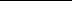 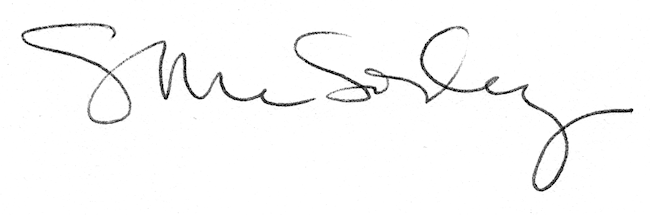 